SURAT PERMOHONAN SEMINAR HASIL PENELITIANKepadaYth. Ketua Jurusan KehutananFakultas Pertanian UnramDi	TempatBersama ini, saya:	Nama Mahasiswa	: 	NIM			:Program Studi		: Mengajukan permohonan kepada bapak/ibu untuk dapat melaksanakan Seminar Hasil Penelitian dengan judul Penelitian “…………………………………………………………………………………….……….”.Demikian surat permohonan ini, atas perhatian bapak/ibu disampaikan terimakasih.Mataram, ...../....../ 20….Pemohon,…………………………………(NIM. …………………….)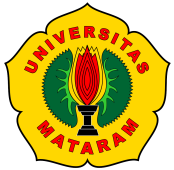 KEMENTERIAN PENDIDIKAN DAN KEBUDAYAANUNIVERSITAS MATARAMFAKULTAS PERTANIANJURUSAN KEHUTANANJl. Pendidikan No.37 Mataram, Telp./Fax (0370) 7505654 | Email : kehutanan.unram@gmail.comNoMengetahuiNama DosenTanggal dan Tanda TanganWaktu dan Tanggal Pelaksanaan1Dosen Pembimbing Utama2Dosen Pembimbing Pendamping